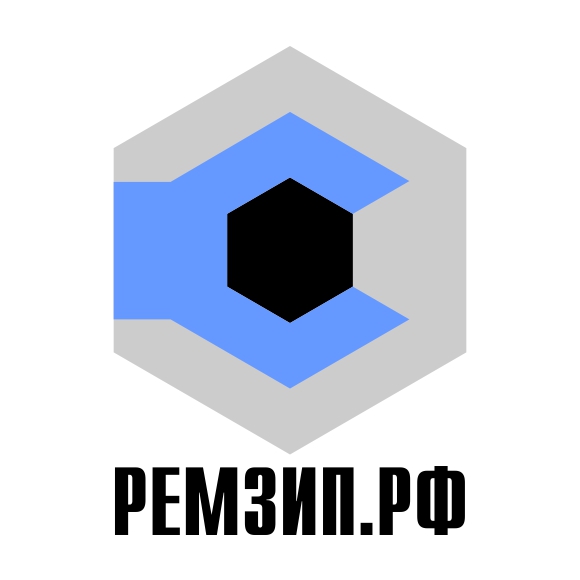 Индивидуальный предпринимательМальцев Виталий ВикторовичИндивидуальный предприниматель _________________________ В.В. Мальцев         м.п.: Юридический адрес614097, г. Пермь, ул. Куфонина, д.15, кв.28ОГРНИП316595800151855СвидетельствоСерия 59 № 004984806  от  27.10.2016 г.ИНН590409698723ОКПО0106623664ОКТМО57701000ОКВЭД33.12; 33.14; 33.19; 33.20; 43.21; 43.22; 95.22; 95.29.5Контактные данные89082616061, 89128833223E-mailmalce3v@mail.ruНаименование банкаСибирский Филиал АО КБ «Модульбанк», г. НовосибирскРасчетный счет40802810721810000622БИК045004864Корреспондентский счет30101810350040000864НалогообложениеУСН (доходы), без НДС 